FAMILIE FIT-DAG aan zee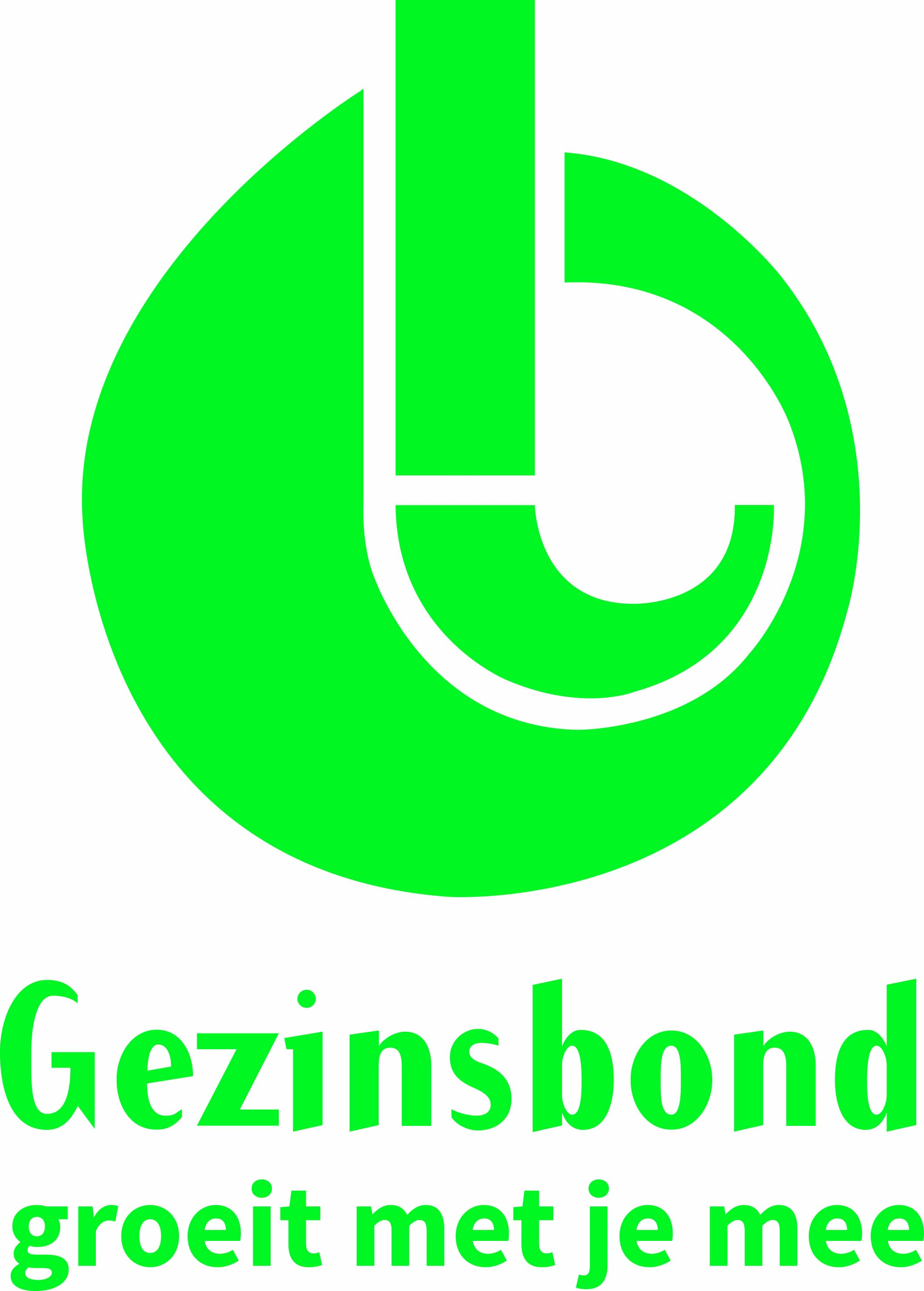 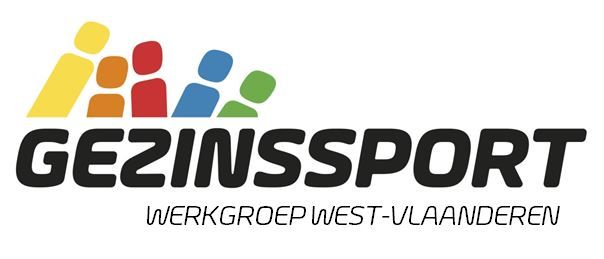 Voor bestuursleden en leden Gezinssport en Gezinsbond 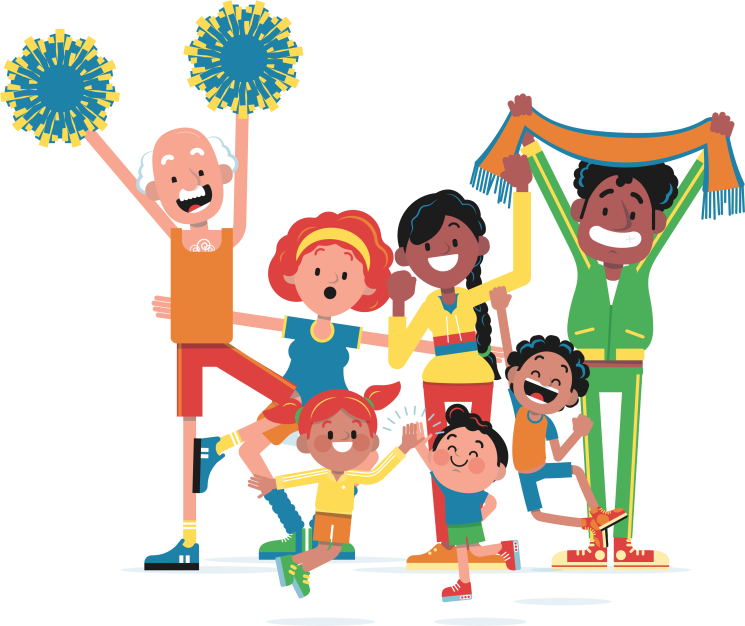 Inschrijvingsformulier: inschrijven vóór 1 juni !Naam: ………………………………………………………………………………………E-mail: …………………………………………	tel/GSM: …………………………………..Afdeling Gezinsbond / Club Gezinssport: ……………………………………………………………………………Wil deelnemen aan (aankruisen en invullen):De Scute: om 10 uur  / om 11 uur (voorkeur omcirkelen) met …… personenNaam …………………………………………………	Naam …………………………………………………Naam …………………………………………………	Naam …………………………………………………Naam ……………………………………………….	Naam …………………………………………………Boottocht: om 10 uur / om 10u45 / om 11u30 (voorkeur omcirkelen) met …… personen (deelname = 12 euro pp, kinderen tot en met 6 jaar gratis)Naam ………………………………	leeftijd ……	Naam …………………………………	leeftijd ……Naam ………………………………	leeftijd ……	Naam …………………………………	leeftijd ……Naam ………………………………	leeftijd ……	Naam …………………………………	leeftijd ……Initiatie golfsurfen en rafting om 10 uur / om 14 uur (voorkeur omcirkelen) met …… personen(deelname = 15 euro pp)Naam ………………………………	leeftijd ……	Naam …………………………………	leeftijd ……Naam ………………………………	leeftijd ……	Naam …………………………………	leeftijd ……Familie Fit beweegdorp op het strand van 13u30 tot 16u30 met …… personenVóór 1 juni ingevuld terugmailen naar dewasch.eric@scarlet.beNa ontvangst van inschrijving en betaling ontvangt u een bevestiging